Sociālo uzņēmumu komisijas darbība skaitļos 2021. gadā10. decembrī notika 2021. gada pēdējā Sociālo uzņēmumu komisijas (turpmāk – komisija) sēde. Pavisam kopā 2021. gadā notika 17 komisijas sēdes, kurās izskatīja 91 sociālā uzņēmuma (SU) statusa iesniegumu (ieskaitot atkārtotās vērtēšanas reizes). Rezultātā: pozitīvu atzinumu par SU statusu saņēma 61 uzņēmums, 8 gadījumos iesniegumu rekomendēja neatbalstīt, bet 21 gadījumā iesnieguma izskatīšana tika atlikta atkārtotai skatīšanai. Sociālo uzņēmumu gada darbības pārskatus komisija izskata par katru iepriekšējo gadu. 2021. gadā tika skatīti 130 sociālo uzņēmumu 2020.gada darbības pārskati. No tiem: pozitīvi tika vērtēti - 117 sociālie uzņēmumu gada darbības pārskati, statusu jau zaudējuši 10 uzņēmumi, bet vēl 3 sociālie uzņēmumi statusu var zaudēt tuvākajā laikā. Kopš Sociālā uzņēmuma likuma stāšanās spēkā 01.04.2018., uz 10.12.2021. Labklājības ministrija (LM) piešķīrusi sociālā uzņēmuma statusu 219 uzņēmumiem, no tiem 194 ir aktīvi sociālie uzņēmumi, 25 uzņēmumiem SU statuss ir atcelts vai atņemts, 67 uzņēmumiem SU statuss noraidīts. Savukārt uz 30.11.2021 Altum iesniegti 274 grantu pieteikumi, piešķirti granti 144 uzņēmumiem 8,9 mlj EUR apmērā. Noraidīti vai pretendents atteicies 99 grantu pieteikumu gadījumos. Altum noslēdzis granta līgumus ar 140 SU, 8,87 mlj.EUR. Biznesa plānu īstenošanu pabeiguši 70 SU, 4,177 mlj.EUR apmērā. Uz 10.decembri no aktīvajiem SU 28% ir darba integrācijas uzņēmumi. Tie ir uzņēmumi, kuru galvenā sociālā ietekme ir sabiedrības mērķa grupu nodarbināšana. 20% SU darbojas Izglītības jomā, 17% Sporta, veselības veicināšanas, medicīnas jomā, 11% iekļaujošas pilsoniskās sabiedrības veidošanas, kultūras daudzveidības jomā, 9% sociālās atstumtības riskam pakļauto iedzīvotāju grupu atbalsta jomā, 15% citās jomās. Teritoriāli 51% SU atrodas Rīgā, 21% Pierīgā, 10% Kurzemē, 9% Zemgalē, 5% Vidzemē un 4% Latgalē.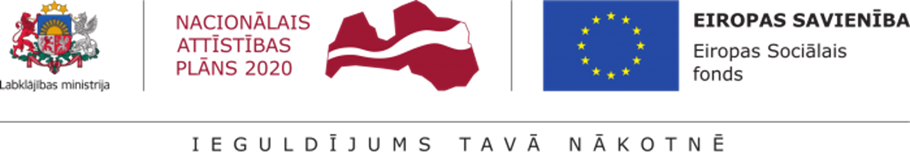 